ανεξάρτητες  αυτόνομες  αγωνιστικές  ριζοσπαστικές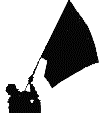 ΠΑΡΕΜΒΑΣΕΙΣ ΚΙΝΗΣΕΙΣ ΣΥΣΠΕΙΡΩΣΕΙΣ Π.Ε.www.paremvasis.gr , paremvasisdoe@gmail.com  210 3242144		14 – 11 – 2019Το Πολυτεχνείο αναπνέει στους αγώνες του σήμερα για Ψωμί – Παιδεία – ΕλευθερίαΑπό την εποχή του δόγματος «Πατρίς – Θρησκεία – Οικογένεια» στο «Νόμος, Τάξη, Κέρδη» (με μεγάλη δόση πατριδοκαπηλείας, θρησκοληψίας, οικογενειοκρατίας), η απαίτηση και οι ελπίδες του λαού μας για «Ψωμί – Παιδεία – Ελευθερία», διατηρούν την ιστορικότητά τους εκφράζοντας σύγχρονες κοινωνικές ανάγκες. Σε συνθήκες οικονομικής κρίσης, η κυβερνητική πολιτική σχεδιάζεται από τη νέα «χούντα» της αγοράς και του ΔΝΤ, βάζοντας στο γύψο με τα συνεχιζόμενα μνημόνια-σταθεροποιητικά προγράμματα κι αυτήν ακόμα την αστική δημοκρατία. Η κυβερνητική πολιτική της ΝΔ, αλλά και των προηγούμενων κυβερνήσεων, όπως εξυφαίνεται από τις Βρυξέλλες και το ΔΝΤ, κατεδαφίζει δικαιώματα και κατακτήσεις ολόκληρου αιώνα, όπως η μόνιμη και σταθερή εργασία, το οκτάωρο, οι συλλογικές συμβάσεις, η δημόσια κοινωνική ασφάλιση. Ιδιωτικοποιεί τις κοινωνικές υπηρεσίες (υγεία, παιδεία, πρόνοια),  ξεπουλά τη δημόσια περιουσία και «απελευθερώνει» τις απολύσεις.Συναδέλφισσες και συνάδελφοιΣτην εποχή της βαρβαρότητας των μνημονίων, της καπιταλιστικής κρίσης και των αντιλαϊκών πολιτικών λιτότητας, περικοπών και αναδιαρθρώσεων που επιβάλλουν κυβέρνηση – ΕΕ – ΔΝΤ, στην εποχή της εξαθλίωσης των εργαζομένων, της γενίκευσης της ελαστικής εργασίας, των μισθών πείνας, της εκτεταμένης ανεργίας, της περιστολής των δημοκρατικών δικαιωμάτων και της εκτεταμένης επιβολής της αστυνομοκρατίας, τρομοκρατίας, βίας και κρατικής καταστολήςΣτην εποχή των νέων ιμπεριαλιστικών σταυροφοριών, της «γεωστρατηγικής αναβάθμισης» της χώρας σε ορμητήριο θανάτου στα πλαίσια των πολεμικών σχεδιασμών ΝΑΤΟ και ΕΕΣτην εποχή όπου η κυβέρνηση παραχωρεί γη και ύδωρ για τους στρατιωτικούς σχεδιασμούς των ΗΠΑ και του ΝΑΤΟ Στην εποχή του αυταρχισμού, του νέου αντι-συνδικαλιστικού «αναπτυξιακού» νόμου, της ποινικοποίησης των αγώνων Στην εποχή όπου οι αντιεκπαιδευτικές αναδιαρθρώσεις και οι πολιτικές περικοπών ορθώνουν νέους ταξικούς φραγμούς στη μόρφωσηΣτην εποχή του επιχειρούμενου εκφασισμού της κοινωνίας από τις πολιτικές της κυβέρνησης της Ν.Δ. 46 χρόνια μετά την είσοδο των τανκς στο Πολυτεχνείο, και λίγες μέρες πριν το τριήμερο του Πολυτεχνείου, η στόχευση του κράτους, της κυβέρνησης και του μηχανισμού καταστολής είναι προφανής: Ο Πρύτανης της ΑΣΟΕΕ επιβάλει λοκ-αουτ και βάζει λουκέτο στη Σχολή και η κυβέρνηση στέλνει τα ΜΑΤ να χτυπήσουν του φοιτητές που έχουν συγκεντρωθεί για να πραγματοποιήσουν την Γενική τους Συνέλευση. Για να εφαρμοστεί στην πράξη η παραβίαση του ασύλου, η αποστείρωση των χώρων αγώνα των φοιτητών, η αποτροπή και στην ουσία απαγόρευση των μαζικών διαδικασιών των συλλόγων, συνολικά η καταστολή του φοιτητικού και λαϊκού κινήματος. Επιχειρούν να καταργήσουν το άσυλο των λαϊκών αγώνων και του φοιτητικού κινήματος, για να επιβάλλουν τις πιο βαθιά ταξικές αντιδραστικές αλλαγές στην εκπαίδευση, για να κάνουν ένα πανεπιστήμιο για λίγους και εκλεκτούς. Για να κάνουν τα πτυχία και τα εργασιακά δικαιώματα κουρελόχαρτα  και τη νεολαία φτηνό ευέλικτο εργατικό δυναμικό γα εκμετάλλευση. Για να εγκαθιδρύσουν ένα δικό τους επιχειρηματικό άσυλο, στο οποίο κανείς δε θα μπορεί να σηκώσει κεφάλι!Παραμονές λοιπόν του γιορτασμού του Πολυτεχνείου, η κυβέρνηση της Ν.Δ. δείχνει το πραγματικό της πρόσωπο συνεχίζοντας και εντείνοντας την επίθεση σε βάρος των εργαζόμενων προωθώντας όλες τις παραπάνω αντιλαϊκές πολιτικές και ακόμα:Με την εισβολή στην ΑΣΟΕΕ και την παραβίαση του πανεπιστημιακού ασύλου, τους ξυλοδαρμούς, τις προσαγωγές και τους τραυματισμούς φοιτητών και φοιτητριών μέσα και έξω από τη σχολή (11 – 11 – 2019)Με τις αντιεκπαιδευτικές εξαγγελίες του νέου προέδρου του ΙΕΠ, Γ. Αντωνίου για επαναφορά της αξιολόγησης, της τράπεζας θεμάτων, της βάσης του δέκαΜε την προώθηση νέων αντιασφαλιστικών μέτρων Με την προώθηση νέου ποινικού κώδικα εμπνευσμένου από τις πρώτες μεταπολεμικές δεκαετίεςΜε την πλήρη υποταγή στους στρατιωτικούς σχεδιασμούς των ΗΠΑ και του ΝΑΤΟ και την αναβάθμιση της λειτουργίας των βάσεωνΠαράλληλα η κυβέρνηση, τα συστημικά ΜΜΕ μαζί με την ηγεσία της Ελληνικής Αστυνομίας δημιουργούν κλίμα απόλυτης τρομοκράτησης του λαού και της νεολαίας, συνδυασμένο με προκατασκευασμένες ρεπορτάζ, fakenews και «ανώνυμους» αγανακτισμένους φοιτητές. Η ακραία γκεμπελίστικη τακτική έχει βασικό στόχο να χτυπηθεί το κίνημα με κάθε τρόπο, τη στιγμή που δηλώσεις κυβερνητικών -τσεκουροφόρων και μη- στελεχών δημιουργούν κλίμα για νέους Γρηγορόπουλους, Φύσσες, τη στιγμή που η μνήμη των Κούμη, Κανελοπούλου, Καλτεζά και τόσων ακόμα αδικοχαμένων παραμένει ζωντανή!Κι όμως όσοι νομίζουν ότι ο κόσμος της εκπαίδευσης, της εργασίας, της νεολαίας και του αγώνα θα παρακολουθήσουμε βουβά το όργιο καταστολής και τρομοκρατίας που εξαπολύει η κυβέρνηση της ΝΔ κάνουν τεράστιο λάθος! Οι φοιτητές και οι νεολαία για άλλη μια φορά δείχνουν το δρόμο: Έστειλαν και στέλνουν ξεκάθαρο μήνυμα αγώνα απέναντι σε όσους πιστεύουν ότι μπορούν να καταστείλουν το φοιτητικό, λαϊκό και εργατικό κίνημα και τους αγώνες του. Στέλνουν ξεκάθαρο μήνυμα απέναντι στην κυβέρνηση της ΝΔ του δόγματος "νόμος και τάξη" ότι αυτή η γενιά, η νεολαία δεν φιμώνεται, δεν τρομοκρατείται, δεν υποχωρεί! Στέκεται και θα σταθεί απέναντι στις αντιεκπαιδευτικές-αντεργατικές αντιδραστικές αναδιαρθρώσεις της κυβέρνησης της ΝΔ, της ολιγαρχίας, των ΜΑΤ, των μιντιαρχών και του κεφαλαίου. Το φοιτητικό και εκπαιδευτικό κίνημα περήφανα, με το κεφάλι ψηλά συνεχίζουν και κλιμακώνουν τις κινητοποιήσεις τους, με καταλήψεις, γενικές συνελεύσεις, πορείες στους δρόμους της Αθήνας και συνέλευσεις του Συντονιστικού των φοιτητικών συλλόγων. Οι μεγαλειώδεις κινητοποιήσεις ενάντια στο όργιο καταστολής στις συλλήψεις ήταν μόνο η αρχή! Με τη δύναμη και την ομορφιά της συλλογικότητας και τα μάτια στραμμένα στα ελπιδοφόρα μηνύματα αγώνα που λαμβάνουν χώρα σε όλον τον κόσμο, στέλνουμε μαζί τους μήνυμα ανυπακοής: Εμπρός για της γενιάς μας τα Πολυτεχνεία!Απέναντι στη σύγχρονη βαρβαρότητα που εκπροσωπεί η κυβέρνηση και τα μεγάλα επιχειρηματικά συμφέροντα, οι εκπαιδευτικοί δηλώνουμε παρόντες, δίπλα στους αγωνιζόμενους φοιτητές, ορθώνουμε νέο πύργο ατίθασο: τα μηνύματα της εξέγερσης του Πολυτεχνείου παραμένουν επίκαιρα, ο αγώνας για ψωμί – παιδεία – ελευθερία, πρωταρχικό λαϊκό αίτημαΚαλούμε τις/τους συναδέλφους να αναδείξουν με τη διδασκαλία τους τα μηνύματα της εξέγερσης του Πολυτεχνείου στις σχολικές τάξεις αλλά και στις σχολικές γιορτές.Καλούμε σε μαζική συμμετοχή στην πορεία του Πολυτεχνείου, Κυριακή 17 Νοέμβρη, στις 16:00 συγκέντρωση και πορεία προς την Αμερικάνικη Πρεσβεία γιατί το λαϊκό κίνημα και η νεολαία δεν ξεχνούν. Όλοι/όλες στην πορεία του Πολυτεχνείου, Κυριακή 17 Νοέμβρη, στις 16:00 και πορεία προς την Αμερικάνικη Πρεσβεία–Προσυγκέντρωση εκπαιδευτικών,  στην πλ. Κοραή, μετά τα φοιτητικά μπλοκ